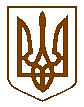 УКРАЇНАБілокриницька   сільська   радаРівненського   району    Рівненської    областіВ И К О Н А В Ч И Й       К О М І Т Е ТРІШЕННЯвід  07  квітня  2016  року                                                                                  № 65Про підготовку та відзначення 71-ї  річниціДня перемоги над нацизмом у Другій світовій війні, Дня пам’яті та примиренняЗаслухавши інформацію сільського голови, Т. Гончарук, про необхідність проведення заходів щодо підготовки та відзначення 71-ї річниці  Дня перемоги над нацизмом у Другій світовій  війні, Дня пам’яті та примирення на території Білокриницької сільської ради, керуючись ст. 27, ст. 34  Закону України «Про місцеве самоврядування в Україні», виконавчий комітет Білокриницької сільської радиВИРІШИВ:Інформацію сільського голови взяти до уваги.Затвердити заходи щодо відзначення   71-ї річниці  Дня перемоги над нацизмом у Другій світовій  війні, Дня пам’яті та примирення на території Білокриницької сільської ради згідно додатку.Контроль за виконання даного рішення покласти на т.в.о. секретаря виконкому, О. Казмірчук.Сільський голова                                                                                      Т. Гончарук                                                                                                                                                                                            Додаток  до рішення                                                                                                                від 07.04.2016 р. № 65                                                                                                                      ЗАХОДИпро підготовку   та   відзначення   71-ї річниці  Дня перемоги над нацизмом у Другій світовій  війні, Дня пам’яті та примирення на території Білокриницької сільської радиТ.в.о. секретаря  виконкому                                                                 О. Казмірчук№ п/пНайменування заходуСтрок виконанняВідповідальні за виконання1.Провести в населених пунктах сільської ради заходи щодо відзначення 71-ї річниці  Дня перемоги над нацизмом у Другій світовій  війні, Дня пам’яті та примирення на території Білокриницької сільської ради7-9 травня 2016 рокуО. НестерчукВ. ЦелюкЛ. Гуль2.Провести в населених пунктах покладання вінків та квітів до пам’ятників воїнам ІІ Світової війниТравень 2016 рокуО. Морозюк3.Забезпечити на території сільської ради проведення у загальноосвітніх та позашкільних навчальних закладах тематичні уроки історії, години спілкування, виховні години за участі ветеранів ВВв, учасників АТО.Травень 2016 рокуВ. ВельгунВ. ЦелюкЛ. Гуль4.Вжити заходів з упорядкування у належному стані пам’ятників, братських могил та інших поховань загиблих захисників.ПостійноО. Казмірчук5.Провести додаткові обстеження матеріально-побутових умов  малозабезпечених ветеранів війни і організувати надання матеріальної допомогиТравень 2016 рокуІ. ОстапчукО. ГусакА. Плетьонка6.Організувати проведення зустрічей з представниками громадських організацій ветеранів війни, учасників АТОДо 09.05.2016 рокуГ. Вовчик